Sample authorization card.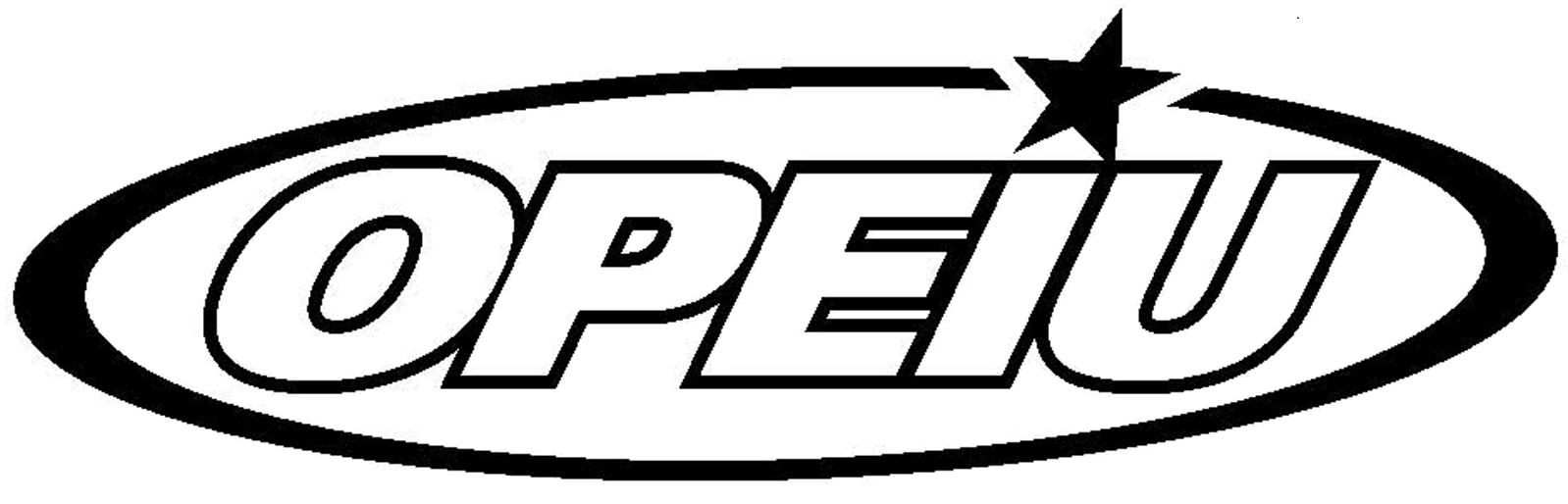 Authorization for Representation I, the undersigned, authorize Office and Professional Employees International Union, AFL-CIO, Local ____ to represent me for collective bargaining with my employer, (employer name) _______________________________.Print Name____________________________________________ Cell/Home Phone_______________________________Address_______________________________________________________________________________ Apt#_________ City ______________________________St.___ Zip ____________Email________________________________________Job Title___________________________________________________________Dept./Unit_________________________Signature ___________________________________________________ Date ___________________________________ Yes, I’d like to be part of the Union Organizing Committee. 